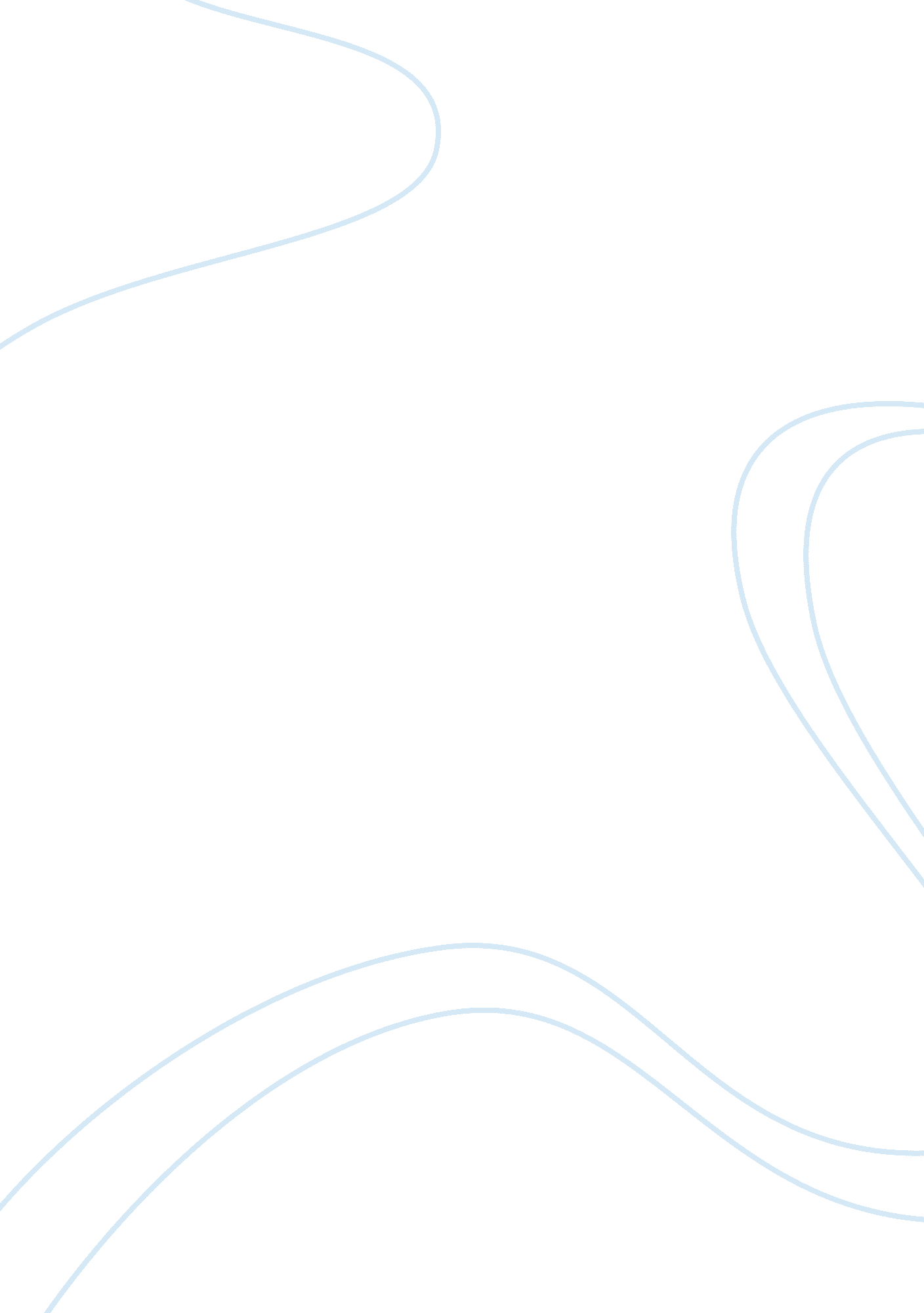 Microwave bridges and application biology essayEntertainment, Movie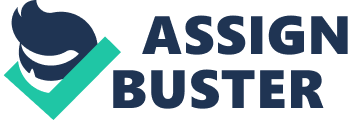 More accurate methods of mensurating microwave fading and stage are invariably being sought, peculiarly for such applications as plasma nosologies. The microwave span technique described here was developed for the survey of a quiescent plasma holding an electron denseness of 1015 to 1018 ma?’3 matching to a plasma frequence of 3 A- 108 to 1010 Hz, and an negatron hit frequence of 1010 to 1011 sa?’1. The plasma had a wide dimension of 0A·3 m. For such a plasma a inquisitory frequence of 10 GHz was considered to be the most suited ; at this frequence the fading I± and stage displacement I? I? expected were 0A·1 & lt ; I± & lt ; 50 dubnium and 1A° & lt ; I? I? & lt ; 1000A° severally. A balanced microwave span was used step the soaking up. Five-mm power was obtained from the 2nd harmonic generated in a non-linear Si crystal driven by a 1-cm physiological reaction klystron oscillator. A block diagram of the setup is shown in Fig. 1. The 5-mm radiation was so divided between two about indistinguishable moving ridge ushers and recombined in a span T-junction. One end product arm of the T fed a matched burden and the other fed a harmonic convertor. The convertor mixed the incoming 5-mm radiation with the 2nd harmonic of another 1-cm local oscillator, and the heterodyne signal current was fed to a 24-Mc/sec. amplifier. Commissariats were made for infixing a step-attenuator tablet in the amplifier cascade after three phases of elaboration. Both the signal oscillator and local oscillator were frequency-stabilized to a high manner of a 3-cm pit utilizing a Pound4 and, subsequently, a Zaffarano5 circuit. The frequence of the signal-generator fundamental was measured with the M. I. T. frequence standard. 6. The signal-generator fundamental was amplitude-modulated with a revolving attenuator at 30 cycles/sec. The detected end product from the receiving system could so be filtered for the 30-cycle transitions. This transition was amplified and converted to D. C. with a stage sensor. The signal was read on a milliammeter and the 30-cycle transition simply provided a convenient monitoring current to magnify after filtrating. In operation, the sample arm of the span was filled with armored combat vehicle O at 80 centimeter Hg, and the span balanced for no receiving system end product by agencies of the r-f stage shifter and attenuator in the sample arm. The sample was so pumped out and the span rebalanced every bit good as possible by easy acknowledging armored combat vehicle Ar into the sample arm to an appropriate force per unit area. The concluding lower limit was achieved with readjustment of the r-f stage shifter. The usage of Ar for rebalancing allowed the span to work under changeless electric resistance conditions. This process proved necessary for truth. Argon was chosen because its dielectric invariable is similar to that of O. Since Ar is monoatomic, it has no soaking up in the part of these measuringsFig. 1. Experimental information for soaking up vs. frequence, in pure O at 80 centimeter Hg, plotted with a computed curve for Ai/ = 0. 05 centimeter ” 1 and 0. 02 centimeter ” 1Check measurings on N utilizing Ar as a reconciliation agent disclosed no soaking up greater than 1 db/km. The minimal signal current was noted and the stage shifter was readjusted to give a maximal end product ; the 24-Mc/sec. measure attenuator was so introduced, and the current-output reading was made as about equal to that observed at minimal balance as was possible. The attenuator had a minimal alteration of 1 dubnium and the readings were taken to 0. 5 dubnium by insertion. The attenuator reading so gave the value of the upper limit to minimum power ratio as: dubnium = 101og ( Pmax/Pmin ) . It can be shown that the fading in the gas may be calculated as: where AP = power absorbed, P = incident power on sample, a = Pmax/Pmin. Fig. 2. Experimental information for soaking up vs. frequence, in pure O at 80 centimeter Hg, plotted with a computed curve for A? = 0. 015 centimeter ” 1 3. APPLICATION OF MICROWAVE BRIDGES 3. 1 COMPACT MICROWAVE ELECTRON SPIN RESONANCE SPECTROMETER ESR-1000 ESR spectrometer is an ideal instrument for on- and off-line ESR proving under research lab and works conditions. When utilizing extra and package means the spectrometer becomes non merely for everyday measurings, but besides a research instrument for develop. 3. 2 METER USING A MICROWAVE BRIDGE DETECTOR FOR MEASURING FLUID MIXTURES A metre consisting a wave guide through which a substance to be measured can flux ; a conveying aerial in the wave guide ; a observing aerial in the wave guide spaced a preset distance from the conveying aerial along the flow way of the wave guide ; a microwave span holding a power input port, a transmission end product port connected to the conveying aerial, a detection end product port connected to the detection aerial, and a span end product port which measures the difference in the power to the two aerials ; a microwave generator connected to the input of the microwave span ; A stage sensitive sensing system connected to the span end product port for supplying an end product of a frequence feature of microwave extension within the wave guide ; and a switch connected to each of the ports of the microwave span for exchanging the microwave span out of the circuit and linking the conveying aerial to the microwave generator and the observing aerial to the stage sensitive sensing system. 3. 3 INVESTIGATION OF STEP-EDGE MICROBRIDGES FOR APPLICATION AS MICROWAVE DETECTORS Step-edge micro Bridgess of Y-Ba-Cu-O are investigated for usage as microwave sensors at 35 GHz. The superconducting thin movies is laser deposited upon a defined substrate step-edge, which is formed by wet chemical etching of an SrTiO3 bed, which once more was laser deposited on an LaAlO3 substrate. The electromotive force response of the device is straight relative to the power of the microwave signals within a dynamic scope of 50 dubnium and exhibits an NEP of 3. 2*10-9 W/Hz1/2 at 74 K. 3. 4 STATIC AND DYNAMIC TESTING OF BRIDGES THROUGH MICROWAVE INTERFEROMETRY A fresh microwave detector capable of distant sensing of structural supplantings is experimented as geotechnical instrument for inactive and dynamic testing of Bridgess. The detector is based on an interferometric radio detection and ranging supplying scope imaging capableness and sub-millimetric truth scope supplanting measuring. Dynamic monitoring calls for trying rate high plenty for transeunt analysis, while inactive monitoring requires long-run stableness. The instrument has been designed in order to supply both these characteristics. The consequences of a proof run on a railroad span during the concluding trial before traveling into service are reported. 3. 5 UNLOCKING FREE RADICALS WITH MICRO ELECTRON SPIN RESONANCE Free groups are extremely reactive chemical species that govern many cardinal chemical procedures in nature, most notably burning and oxidization. Until now, direct measuring of the composing and concentration of free groups has represented a challenge for chemists due to the complexness and disbursal of the necessary equipment. An invention in detector design, the Micro Electron Spin Resonance spectrometer ( Micro-ESR ) , measures free groups with a compact, low-priced and ruggedized device. The spectrometer enables new low-priced applications such as on-line measuring of lubricant dislocation in engines and machinery, on-line airborne particulates supervising in Diesel engine fumes and even whirl immunoassay medical nosologies. Figure 3. Micro-ESR Detector 3. 5 PHASE-LOCK MICROWAVE BRIDGES FREQUENCY STABILIZERS TO ELECTRON PARAMAGNETIC RESONANCE SPECTROMETERS Several electronic systems are described which lock the frequence of the microwave power beginning to the resonating frequence of the sample pit in an negatron paramagnetic resonance spectrometer while retaining the spectral pureness gettable when the microwave power beginning is phase-locked to a high stableness ( MHz ) crystal oscillator. 4. a SIMPLE AND STABLE MICROWAVE SQUID A new, simple and stable type of microwave SQUID has been developed successfully at 10 GHz by utilizing a span type junction which can be fabricated really easy. In effect of following a junction of this type, the microwave SQUID has the virtue of being free from accommodation and endures several heating rhythms between room and liquid He temperatures. This type of SQUID has a somewhat poorer S/N ratio, to be improved in future, but has the same features as antecedently reported SQUIDs with a point contact junction 5. INTEGRATED DIRECTIONAL MICROWAVE BRIDGE With the coming of electronic equipment, wireless frequence ( “ RF ” ) , microwave, and millimeter beckon circuits are common. As telecommunication systems continue to progress, there is a changeless demand to increase the bandwidth, velocity, efficiency, and miniaturisation of new telecommunication devices while invariably increasing the quality of the telecommunication devices and cut downing the fabrication costs. Typically, telecommunication devices, and electronic equipment in general, include legion types of electronic constituents and circuits including directional couplings and directional Bridgess. By and large, directional couplings and directional Bridgess are electronic devices utilized in RF, microwave, and millimeter wave signal routing for isolating, dividing or uniting signals. Typically, directional couplings are utilised as electric resistance Bridgess for microwave and millimetre wave measurings and for power monitoring. Directional couplings and directional Bridgess ( by and large known as “ directional circuits ” ) are normally three-port or four-port devices/circuits that have a signal input port ( from a beginning ) and a signal end product port ( to a burden ) and at least one coupled port whose end product is relative to either the incident moving ridge ( from the beginning ) or the reflected moving ridge ( from the burden ) . It is appreciated by those skilled in the art that it is common pattern in RF, microwave, and millimeter beckon technology to see an electrical signal in an electronic circuit/device as the amount of an incident and a reflected traveling moving ridge to and from a beginning and burden, severally, comparative to a characteristic electric resistance Z. sub. 0 of the electronic circuit/device ( typically approximately 50 ohms ) . A directional circuit by and large separates a familial signal into the sensing circuit or coupled port based on the way of the signal extension. There are many utilizations for these directional circuits including web analysis and supervising the end product signal degrees of a going moving ridge incident on a burden. At present, there are legion attacks to implementing a directional circuit. One illustration is to implement a directional coupling as a device that has a physical length over which two transmittal lines couple together electromagnetically or that utilizes the stage displacement along a length of transmittal line. Another illustration attack ( known as a directional span ) may use lumped elements that may include transformers and resistances. Examples of an execution of known directional couplings 100 are shown. The directional coupling 100 may include three ports such as a signal input port ( “ port A 102 ” ) , a signal end product port ( “ port B 104 ” ) , and at least one coupled port ( “ port C 106 ” ) . The directional coupling 100 may be in signal communicating with a signal beginning 108 via signal beginning electric resistance ( “ Z. sub. source ” ) 110, and a burden holding burden electric resistance ( “ Z. sub. load ” ) 112. As an illustration of operation, the directional coupling 100 may be utilized to unevenly divide the signal 114 fluxing in from the burden at port B 104 while at the same time to the full go throughing the signal 116 fluxing in from the opposite way from the beginning 108 into port A 102. Ideally the signal 114 fluxing in from the burden at port B 104 will go through to the coupled port C 106 and look as conjugate signal 118. Similarly, an input signal 120 at port C 106 would go through to port B 104. However, port A 102 and port C 106 are isolated in that any signal 116 fluxing into port A 102 will non look at port C 106 but will propagate through to port B 104. Additionally, port B 104 is isolated from port A 102 because any signal 114 from port B 104 will flux to port C 106 non port A 102. An illustration of an execution of the known directional coupling 100 is shown utilizing two transformers T1 and T2 and a resistance R. Unfortunately, directional couplings have the disadvantage that they are typically excessively big to be practical for an integrated circuit ( “ IC ” ) except at really high frequences because at low frequences nearing direct current ( “ DC ” ) they are typically excessively big to be practical for many electronic instruments. As an illustration, directional couplings are normally limited by size restrictions to low frequence operation of about 10 MHz ( “ MHz ” ) in most electronic devices. 6. REFRENCES ( 1 ) hypertext transfer protocol: //webcache. googleusercontent. com/search? q= cache % 3AdUhPu_0QV0gJ % 3Awww. ee. tsinghua. edu. cn % 2Fmzy % 2Fimages % 2FThe % 2520Microwave % 2520Absorption % 2520Spectrum % 2520of % 2520Oxygen. pdf+working+of+microwave+bridges & A ; hl= en & A ; gl= in( 2 ) hypertext transfer protocol: //www. 3gwirelessjobs. com/resume/printpreview/17350( 3 ) hypertext transfer protocol: //www. freshpatents. com/Low-loss-directional-bridge-dt20060907ptan20060197627. php 